Коллекция PremiataУход за тканями коллекции Premiata.наименованиеPremiataматериалмикровелюрсостав100%pesширина ткани, см142 смВес, гр./м.п.435устойчивость окраски:- к износу (трению)- к свету-к химчистке555стойкостьк истиранию(Martindale Test)60 000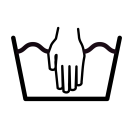 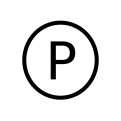 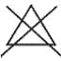 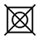 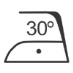 Ручная стрика при температуре воды до 30 градусов. Изделие не тереть. Отжимать аккуратно, без перекручивания.химическая чистка допустима с обычными реагентами (перхлорэтилен или гидрокарбонатзапрещено использование отбеливателязапрещена сушка в специальной сушильной камере Гладить при низкой температуре до 30 градусов